COURSE EVALUATIONI attended the course…(nearly always)50% of the timerarely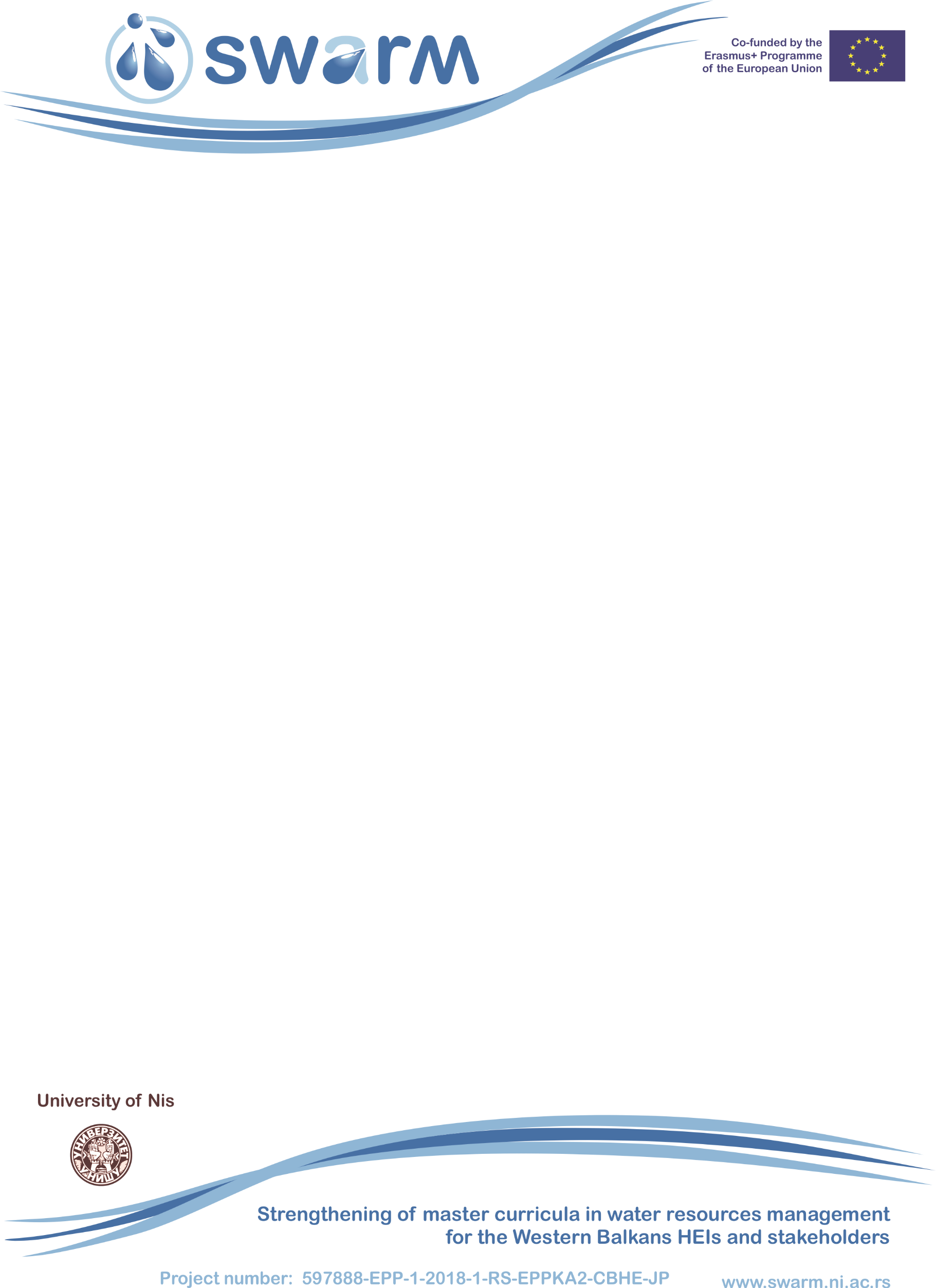 Additional commentsWhat I especially like about the course? What could be improved in the course?My comments regarding the questions/the evaluationThank you for taking the time to complete this questionnaire. Your comments are important to us and provide us with valuable feedback on the quality of the new developed master curriculum.InstitutionCourse titleECTSQuestions related to the courseQuestions related to the courseQuestions related to the courseQuestions related to the courseQuestions related to the courseQuestions related to the courseGrading Strongly agreeAgreeNeutralDisagreeStrongly disagreeHow do you judge the ECTS of the course in comparison with the respective work load?12345In this course, are students encouraged to participate actively in class (e.g., through group work, as well as self-regulated, problem-oriented learning)?12345In this course, is the infrastructure (size and condition of the room, technical equipment) is very good?12345Are the subjects dealt with in this course often discussed in relationship to practical examples (relevance to practice)?12345Overall, this course fosters very strongly my interest in this subject12345Questions related to the teaching staffQuestions related to the teaching staffQuestions related to the teaching staffQuestions related to the teaching staffQuestions related to the teaching staffQuestions related to the teaching staffQuestions related to the teaching staffGrading Grading NoSlightlyModerateYesVery muchI do not know/I don’t answerDoes the teacher make complex theory understandable?Does the teacher make complex theory understandable?123456Does the teaching staff properly organize the presentation of the course material?Does the teaching staff properly organize the presentation of the course material?123456Does the lecturer encourage the students to ask questions and comment in a critical way?Does the lecturer encourage the students to ask questions and comment in a critical way?123456Is the teaching staff accessible to the students?Is the teaching staff accessible to the students?123456Summarized questionsSummarized questionsSummarized questionsSummarized questionsSummarized questionsSummarized questionsSummarized questionsGrading Grading BadNot goodModerateGoodVery goodI do not know/I don’t answerOverall, which is your opinion about the course?Overall, which is your opinion about the course?123456Overall, which is your opinion for the teaching staff?Overall, which is your opinion for the teaching staff?123456